PRAYAG PUBLIC SCHOOL AND COLLEGESUMMER HOLIDAY HOMEWORK  (2020-2021)1 JULY to 10 JULYCLASS 2Note-Purchase all books and copies to complete your summer holiday homework Follow these instructions strictly before starting work in classwork copy. Use only pencil to write in the copies and books. All work must be done in cursive writing neatly otherwise copy will not be checked.Make index on the first  page . Fill the  index columns with Sno. , Date , Title,  Page number and Teacher’s signature/Remark.Write page numbers from next page starting from 1. Mention your name, class, section,   subject on the page number 1. Write the syllabus on page number 2.Start your chapter number 1 from page number 3. Keep all your copies neat and clean.Follow the above instructions for all the subjects.Guidelines for students when they write in note book. Write Classwork in the middle of second line.Divide rest of the page by a vertical line in between for hard words/ word meaning.After every answer/ every exercise draw a bold horizontal line to distinguished two answers / exercises.Cover your copy.Do your work neat and clean.Learn three spellings daily.Read aloud with correct pronunciation.Note-Purchase all books and copies to complete your summer holiday homework Follow these instructions strictly before starting work in classwork copy. Use only pencil to write in the copies and books. All work must be done in cursive writing neatly otherwise copy will not be checked.Make index on the first  page . Fill the  index columns with Sno. , Date , Title,  Page number and Teacher’s signature/Remark.Write page numbers from next page starting from 1. Mention your name, class, section,   subject on the page number 1. Write the syllabus on page number 2.Start your chapter number 1 from page number 3. Keep all your copies neat and clean.Follow the above instructions for all the subjects.Guidelines for students when they write in note book. Write Classwork in the middle of second line.Divide rest of the page by a vertical line in between for hard words/ word meaning.After every answer/ every exercise draw a bold horizontal line to distinguished two answers / exercises.Cover your copy.Do your work neat and clean.Learn three spellings daily.Read aloud with correct pronunciation.Note-Purchase all books and copies to complete your summer holiday homework Follow these instructions strictly before starting work in classwork copy. Use only pencil to write in the copies and books. All work must be done in cursive writing neatly otherwise copy will not be checked.Make index on the first  page . Fill the  index columns with Sno. , Date , Title,  Page number and Teacher’s signature/Remark.Write page numbers from next page starting from 1. Mention your name, class, section,   subject on the page number 1. Write the syllabus on page number 2.Start your chapter number 1 from page number 3. Keep all your copies neat and clean.Follow the above instructions for all the subjects.Guidelines for students when they write in note book. Write Classwork in the middle of second line.Divide rest of the page by a vertical line in between for hard words/ word meaning.After every answer/ every exercise draw a bold horizontal line to distinguished two answers / exercises.Cover your copy.Do your work neat and clean.Learn three spellings daily.Read aloud with correct pronunciation.Note-Purchase all books and copies to complete your summer holiday homework Follow these instructions strictly before starting work in classwork copy. Use only pencil to write in the copies and books. All work must be done in cursive writing neatly otherwise copy will not be checked.Make index on the first  page . Fill the  index columns with Sno. , Date , Title,  Page number and Teacher’s signature/Remark.Write page numbers from next page starting from 1. Mention your name, class, section,   subject on the page number 1. Write the syllabus on page number 2.Start your chapter number 1 from page number 3. Keep all your copies neat and clean.Follow the above instructions for all the subjects.Guidelines for students when they write in note book. Write Classwork in the middle of second line.Divide rest of the page by a vertical line in between for hard words/ word meaning.After every answer/ every exercise draw a bold horizontal line to distinguished two answers / exercises.Cover your copy.Do your work neat and clean.Learn three spellings daily.Read aloud with correct pronunciation.S.NOSUBJECTHOMEWORKACTIVITY/PROJECT /ASSIGNMENT1.English Literature (4 Line copy)Complete Page no.    21,    22,    23,   24,    25   &   26  in your text book.Learn all the exercises done along with hard words and word meanings.Learning work:Learn 8 lines poem from chapter-1Learn fill in the blanks and exercise of both Chapters Learn Animals and their babies name from Chapter -1Learn que/ ans of Chapter- 2Learn all the work given in holiday homework.**ACTIVITY - 2* Write whole chapter as writing  work in your copy and also in cursive writing.       *FUN TIME*  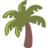 1. Draw and color any one water animal on chart paper, write 5 lines on that.2. Draw and color any 5 animals and their babies with their name on chart paper.2.English language  (4 Line Copy) *Composition* 1. Write 5 lines about your school. 2. Write 5 lines about your mother. *Application* 1. Write the format of application. 2. Write an application to the Principal of your school for granting you  sick leave for two days.  See the video************************* *Video*  *The* *Application* . *Part-1* *************************Note- Revise the story .************************* *Video* - *The* *thirsty* *crow.* *************************Learn the poem.************************* *Video* - I *am* *the* *music* *man* . *************************Translation 1. Write one sentence Hindi to English and one sentence English to hindi daily with date. (do in your spoken copy.)3.Hindi  (Single line copy)हिंदी साहित्यपाठ 3 चंकी की टोपी पढ़िए|कठिन शब्द को रेखांकित करिए|पेज नंबर 19, 20 और 21 भरिएAnswer sheet ( हिंदी साहित्य ) पेज नंबर 19ख)   वैकल्पिक प्रश्न1. स 2.अ 3.स लिखित प्रश्न उत्तर -1 चंकी को लाल रंग की कतरन मिली थी| उत्तर 2- मेरी टोपी अच्छी राजा की टोपी गंदी मेरी टोपी अच्छी राजा की टोपी गंदी| उत्तर 3 चंकी चूहे दानी में बंद हो गया| पेज नंबर 20  किसने कहा ,किससे कहा?1.  चूहे ने दर्जी से2.  दर्जी ने चूहे से3. गोटे वाले ने चूहे से4.  सिपाही ने चूहे से5.   चूहे ने राजा से बहुविकल्पीय प्रश्न1.अ2.स3.ब उदाहरण के अनुसार शब्द बनाइएदेखकर2 .खेलकरदेकर सीखकर मिटकर चिढ़कर पेज नंबर 21ग)   1.चुहिया    2. बुढिया .   3.  चिड़िया     4.शेरनी     5.बंदरिया     6. रानी हिन्दी व्याकरण(1) पाठ 3 वर्णमाला पढ़ो और समझो|(2)  प्रश्न उत्तर लिखो  प्रश्न -वर्ण की परिभाषा लिखो|उत्तर -भाषा की सबसे छोटी इकाई को वर्ण कहते हैं इसे अक्षर भी कहते हैं|प्रश्न -स्वर किसे कहते हैं? उत्तर -जिन वर्णों का उच्चारण अन्य वर्ण की सहायता के बिना होता है उन्हें स्वर्ग कहते हैं इनकी संख्या कुल 11 है| प्रश्न -व्यंजन किसे कहते हैं? उत्तर -जिन वर्णों का उच्चारण किसी अन्य स्वर की सहायता से होता है उन्हें व्यंजन कहते हैं व्यंजन 33 होते हैं| प्रश्न -वर्ण कितने प्रकार के होते हैं? उत्तर वर्ण दो प्रकार के होते हैं - 1-स्वर 2-व्यंजन(3) पेज 13 पर दी गई स्वरों की मात्रा तालिका देखकर ठीक उसी तरह कॉपी में बनाए|(4) पेज नंबर 14, 15 ,18अपनी पुस्तक में भरें|पेज नंबर 14(1)सही कथन के सामने सही(✅ )तथा गलत कथन के सामने गलत (❌)का चिन्ह लगाइए(क) ✅ (ख) ❌ (ग) ✅ (घ) ❌ (ड.) ❌(2)  निम्नलिखित मात्राओं से बने दो दो शब्द लिखिए(क)  आम , काम(ख) चौकी ,लौकी (ग)  साबुन ,जामुन (घ) कील, दरजी (ड.) मृग,  कृपापेज नंबर 15 दिए गए चित्रों की सहायता से उचित मात्रा लगाकर शब्द पूरे कीजिए (क) हाथी    (ख) सीटी     (ग)मकान      (घ) गाय          (ड.) थाली     (च) पैसा          (छ) वृक्ष        (ज) ऐनक  पेज नंबर  18(1)दिए गए अक्षरों के मेल से शब्द बनाइए(क)  बत्तख  (ख) पनघट (ग) हाथी.     (घ) तरकश(2) संयुक्ताक्षर वाले शब्द बनाइए (क)पत्थर.         (ख)   गृह.       (ग)साँप.             (घ) चश्मा(3) निम्नलिखित शब्दों से वाक्य बनाइए (क) तितलियां रंगबिरंगी होती हैं|(ख) मोर नाचता है |(ग) किसान हल चलाता है|(घ) पक्षी चहचहाते हैं| निम्नलिखित वाक्यों को सही क्रम में लिखिए (क) रमा स्वेटर बुनती है | (ख) गुरु जी पढ़ा रहे हैं (ग) अंबर सीरियल देखता है |(घ) बच्चे शोर मचाते हैं पेज 15 पर दिए गए कार्य को कॉपी में करें|answer sheet (हिंदी व्याकरण)4.MATHS(SQUARE BOX COPY)1. Write Page no.26 in copyChapter-4 Even And Odd Number(watch the video no. 7 Even And Odd Number Part 1)Learn and write definition of even number and Odd Number2. Write Page no 27 in copyEncircle the odd numbers in each row from book (page no.47)Answer sheet11,  33, 917,  3,  65, 8317,  9, 3995, 431, 19, 8797, 49, 953. Write Page no.28 in copy*Encircle the even number in each row from book page no.(47)Answer sheet20, 8, 16, 9414, 2, 384, 7066, 26, 8444, 34, 42, 650, 92 Revision Work StartRevise tables from 2 to 8 and write in revision register.Revise tables from 9 to 12  and write in revision register.Revise tables from 13 to 14 and write in revision registerRevise number names from 1 to 20 and write in revision registerRevise all given work and do practice in your revision register.1.Cut and paste calendar of 2020 on a chart paper and write all Lock Down dates of India2.Use file page write ordinal Number from. 1 to 20  by the match sticks5.E.V.S.(4 LINES INTERLEAF COPY) LESSON - My Body Parts Hard words 1. External ,    2.Internal ,    3. Shoulder, 4. Remember,  5.located,    6.abdomen, 7.digested               Words                     MeaningExternal            out side of something Internal            inside of something remember       not to for get located             situated5. different         not the same EXERCISE (page no.13)Answer sheet -        1 (b)      2 (b)       3 (a)         4 (b)            5 (a)Answer of the following:1. Our body is made up bones and muscles.The internal parts of our body are brain, heart, lungs, stomach, etc.Head, Eyes ,Chest, Hands, legs.The brain helps us to think, remember &  learn.The heart  plumps blood to the whole body.We need balanced food , clean water and exercise to keep healthy and fit.Question C.    Answer sheet             1 (c)         2 (e)         3 (f)       4(b)      5 (d)        6 (a)Do the activity on Page number 14 of E.V.S. book.6.COMPUTER(4 LINES INTERLEAF COPY)3. Match the following:- A.               CB.               DC.               BD.               A4. Question and Answer:-(page   no. 21)A. All the small buttons on the keyboard are called keys. B. CD, DVD and Pen drive. C. Printer is a device which gives a print of our data.D. DVD has more space to save data than CD.Arts and crafts  (Drawing Copy/ /DRAWING BOOK))1) Draw a tree, an lotus flower in your copy and color it. 2) Make a paper fan and paste it in your drawing copyMORAL SCIENCE (4 LINES INTERLEAF COPY ) In Register1.Learn and write (2 time) Chapter -1 “My Prayer”2.Learn and write hard words of chapter-13.Learn and write word meaning of chapter 14.Learn and write Question/ Answer of chapter-15Learn and write any 5 good habit.In Class Work Copy – Draw the picture of any 4 good habits.           OR Draw traffic light by match sticks and write two safety rules of the road.DICTATION (ONE  4 LINES COPY FOR ENGLISH  and ONE SINGLE LINE COPY FOR HINDI)1-Electronic        2-natural things               3-plastic           4-machine            5-drag 6-कतरन          7-टोपी                  8-तमाशा 9-चिल्लाकर           10-सवेरे 2- Ask your parents to dictate one paragraph daily from L-1,2and 3 from your English literature, EVS and Hindi literature books.3- Do the correction of the wrong words 5 times eachG.K.(4 LINES INTERLEAF COPY)Which place in India is also known as the “Land of Rising Sun”?Where is Taj Mahal located? What is the capital of Uttar Pradesh?Kolkata is the capital of which eastern state?AnswersArunachal PradeshAgraLucknow West BengalWRITING(ONE 4 LINE COPY FOR ENGLISH and ONE SINGLE LINE COPY FOR HINDI)Complete page no 11,   12   and 13  in your cursive writing book .Practice cursive writing daily in your rough copy.